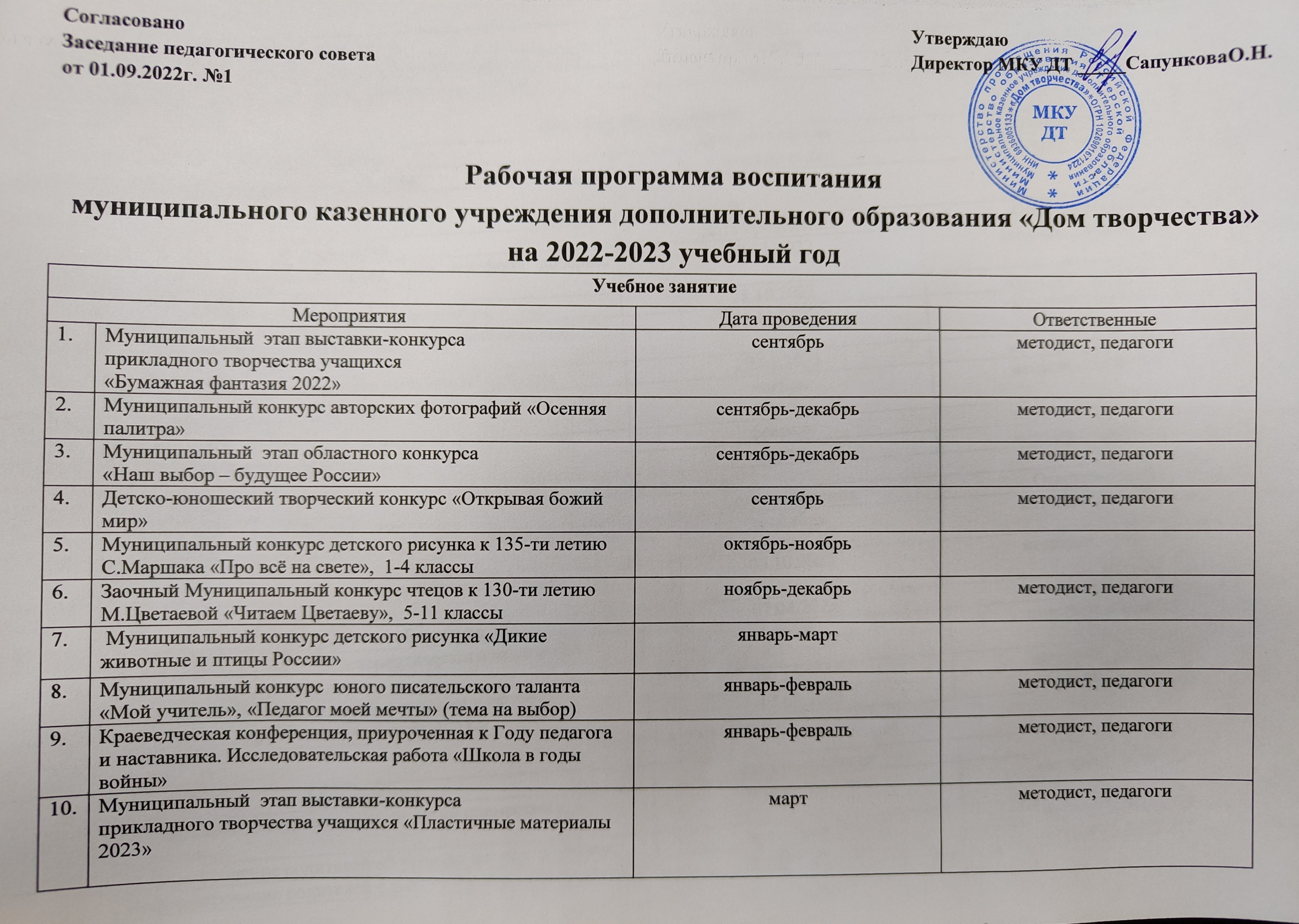 11.Сбор школьного актива «Скоро лето»Сбор школьного актива «Скоро лето»апрельметодист, педагоги12.Соревнование «Безопасное колесо» (в рамках работы ЛДП)Соревнование «Безопасное колесо» (в рамках работы ЛДП)до 20 июняметодист, педагоги13.Муниципальный слёт школьных спортивных клубовМуниципальный слёт школьных спортивных клубовиюньметодист, педагоги«Детские объединения»«Детские объединения»«Детские объединения»«Детские объединения»«Детские объединения»МероприятияМероприятияМероприятияДата проведенияОтветственные1.Видеостудия (репортажи, видеоролики) Видеостудия (репортажи, видеоролики) в течении годаметодист, педагогиВоспитательная средаВоспитательная средаВоспитательная средаВоспитательная средаВоспитательная средаМероприятияМероприятияМероприятияДата проведенияОтветственные1.Мероприятие к Всероссийскому дню телефона доверия: «Детский телефон доверия» 08.11.2022 08.11.2022 методист, педагогиметодист, педагоги2.Мероприятие «Безопасность в сети Интернет»28.10.202228.10.2022методист, педагогиметодист, педагоги3.Мероприятие к Всероссийскому дню правовой помощи детям: «Ты имеешь право»21.11.202221.11.2022методист, педагогиметодист, педагоги4.Беседа об избежании влияния диструктивной субкультуры20.01.202320.01.2023методист, педагогиметодист, педагоги5.XV Всероссийский медиафестиваль для детей, юношества и семьи «Моряна-2022»ноябрьноябрьметодист, педагогиметодист, педагоги6.Конкурс «Пасхальное яйцо» февраль февраль методист, педагогиметодист, педагоги7.Конкурс «Моя семья» апрельапрельметодист, педагогиметодист, педагогиПрофилактикаПрофилактикаПрофилактикаПрофилактикаПрофилактикаМероприятияМероприятияМероприятияДата проведенияОтветственные1.Памятка для детей и родителей «Правила безопасного поведения на дороге»Памятка для детей и родителей «Правила безопасного поведения на дороге»сентябрь методист, педагоги2.Мероприятие о вреде пагубных привычек: «Без привычек вредных жить на свете здорово!»Мероприятие о вреде пагубных привычек: «Без привычек вредных жить на свете здорово!»05.10.2022 методист, педагоги3.Мероприятие ко Дню здоровья:  «Береги здоровье смолоду»Мероприятие ко Дню здоровья:  «Береги здоровье смолоду»07.04.2023методист, педагоги4.Мероприятие в рамках антинаркотического месячника. Памятка «Правила ЗОЖ»Мероприятие в рамках антинаркотического месячника. Памятка «Правила ЗОЖ»июньметодист, педагоги5.Тестирование «Выявление скрытой агрессии у детей»Тестирование «Выявление скрытой агрессии у детей»09.12.2022методист, педагоги6.Мониторинг девиантного поведения молодежиМониторинг девиантного поведения молодежи17.03.2023методист, педагогиРабота с родителями Работа с родителями Работа с родителями Работа с родителями Работа с родителями МероприятияМероприятияМероприятияДата проведенияОтветственные1.Организация конкурсов и мероприятий совместно с родителямив течении годав течении годаметодист, педагогиметодист, педагоги2.Информирование родителей об успехах детей в обучениив течении годав течении годаметодист, педагогиметодист, педагоги3.Информирование родителей о работе учреждения через сайтв течении годав течении годаметодист, педагогиметодист, педагоги